产品特点:                                                1.读写速度快、多标签同时识别、数据稳定性高、读写距离远2.增益高、驻波低、角度方向性好。3.防水防腐能力强，气候适应性高；防水等级IP67                                 产品应用：1.可定制其它标准（840-845MHZ）2.电子车牌，通道、门禁项目产品参数：UHF高速ETC天线 VA-9105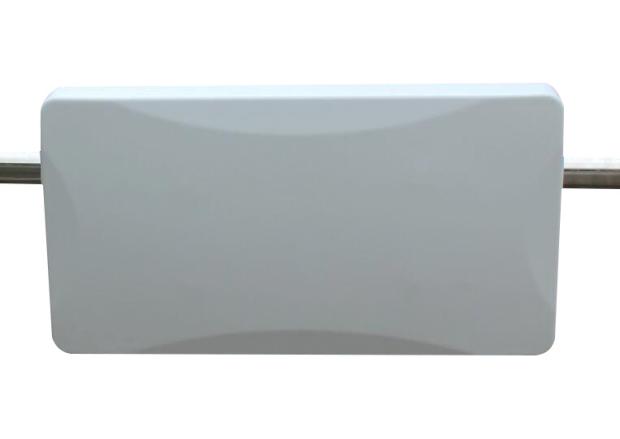 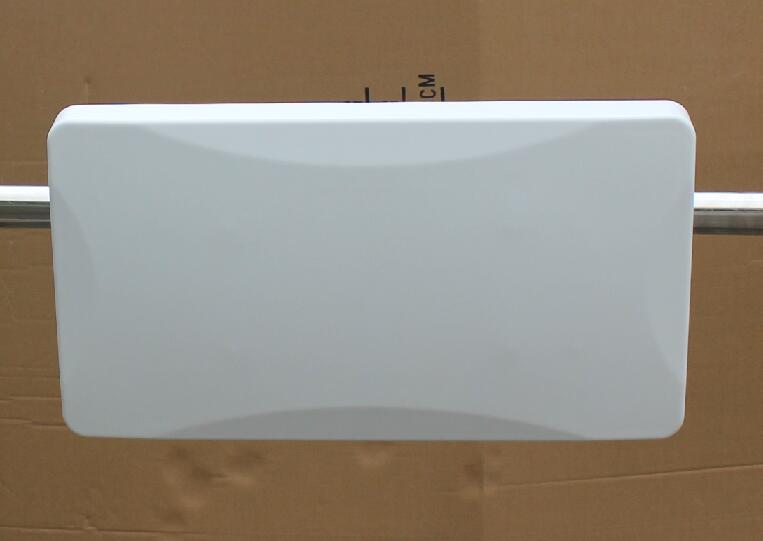 型号VA-9105性能指标频率范围920-925MHz极化方式水平增益12dBi波瓣宽度30°/65°特性阻抗50Ω驻波比≤1.3前后比≥25dB最大输入功率20w防雷保护DC Grounded接口形式N-Type Female天线尺寸500*270*60(mm)工作温度-40ºC/+60ºC抗风强度60m/s支撑杆直径φ30-φ60(mm)